Mentor Application(please print)Date  	Name of Applicant  	GenderBirth DateAddressHome Phone  	Mobile Phone  	Home Email  	EmployerAddressWork Phone  	Work Email  	OccupationPreferred Mentoring Day:   M  T  W  TH  FEducational Background (mark one):o Some high schoolo High School graduateo Some collegeo Graduate/professional schoolo Technical schoolo College graduateo Other1.  YES/NO Within the past 10 years have you been convicted of any felony or misdemeanor classified as an offense against a person or family, or an offense of public indecency or a violation involving a state/federally controlled substance?2.  YES/NO Are you under current indictment or has a district/county attorney accepted an official complaint for any of the offenses in question #1?3.  If the answer is yes to questions #1 or #2, please explain below: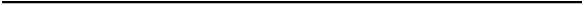 Please list four references (please include at least one family member, one personal friend and one work reference).Name  	Name  	AddressAddressCityCityState/ZipState/ZipPhone NumberPhone NumberRelationship  	Relationship                                                   _Name  	Name  	AddressAddressCityCity  	State/ZipState/ZipPhone NumberPhone NumberRelationship  	Relationship  	In making this application to be a volunteer, I understand that the CommUNITY Mentoring Program’s Project SAVVY routinely performs criminal and driving record checks of all volunteers for the position of mentor for which I am applying.  This check will be done on me if I sign below.  If I fail to sign, it may be grounds for rejecting me as a mentor.I certify to the best of my ability that the information provided on this application is true and accurate.  I also understand that misinformation knowingly provided here, and on subsequent mentor application forms, is grounds for dismissal.SignatureDate  	